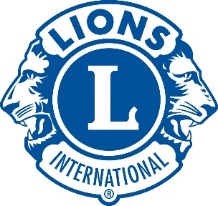 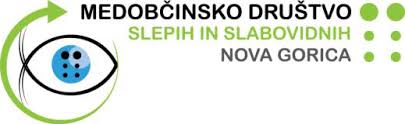 Lions klub IdrijainMedobčinsko društvo slepih in slabovidnih Nova Goricav sodelovanju z Lions klubi Severne Primorske terobčinami Idrija, Tolmin, Kanal ob Soči, Brda in Mestno občino Nova GoricaVABITAna dobrodelno kolesarsko akcijo po Severni PrimorskiKOLESARIM, DA POMAGAM 2019Potek dobrodelne akcije:Akcija bo potekala v soboto, 7. septembra 2019. Start bo ob 13.00 na parkirišču za Modro dvorano v Idriji. Pot nas bo vodila po glavni cesti iz Idrije preko Mosta na Soči, Tolmina, Kanala ob Soči do Nove Gorice. Akcijo bomo skupaj zaključili ob 17.45 uri na Robinovi zabavi pred novogoriško mestno hišo. Sledilo bo skupno druženje udeležencev akcije s piknikom ob hrani in pijači, za katero bo poskrbelo Medobčinsko društvo slepih in slabovidnih Nova Gorica v sodelovanju z Zavodom Gost na planoti. Pot je nezahtevna (85,7 km) in primerna tudi za manj izkušene kolesarje. Za tiste bolj izkušene je v načrtu še podaljšek čez Goriška brda. Na poti bo z nami tudi spremljevalno vozilo, s katerim se bomo po zaključku akcije lahko vrnili domov. Časovnica dobrodelne akcije:13:00   IDRIJA – pri Modri dvorani START13:15   SPODNJA IDRIJA (5 km),14:15   STOPNIK (25 km),15:00   MOST NA SOČI (40,4 km)15:15   TOLMIN (45,8 km) - prihod15:30   TOLMIN - odhod15:45   VOLČE (49,8 km),16:30   KANAL OB SOČI (65,5 km) prihod,16:15   KANAL OB SOČI  - odhod17:00   DESKLE (69,7 km),17:10   PLAVE (72,9 km),17:30   SOLKAN (83,4 km)17:45   NOVA GORICA (85,7 km) - prihod na Robinovo zabavo - CILJ                Vsi zainteresirani se lahko kolesarjenju pridružijo na poti ob vstopnih točkah iz časovnice. Časovnica je okvirna. Organizator si pridružuje pravico do spremembe ur prihodov in odhodov na vstopnih točkah.Priporočen dobrodelni prispevek za udeležence akcije: Priporočen dobrodelni prispevek na posameznega udeleženca v akciji znaša 20 EUR za tiste, ki štartajo v Idriji, in 10 EUR za tiste, ki se nam pridružijo na vstopnih točkah. Udeleženci akcije priporočen  dobrodelni prispevek poravnajo vnaprej na TRR Lions kluba Idrija  SI56 1915 7501 2408 532 (koda namena: CHAR, namen: Kolesarjenje 2019).  Plačilo se šteje za potrditev prijave! Drugi stroški:Prispevek za hrano in pijačo na skupnem druženju po zaključku dobrodelne akcije znaša 10 EUR. Prispevek se poravna neposredno na lokaciji. Višina prispevka za povratni prevoz oseb in koles iz Nove Gorice nazaj v Idrijo bo oblikovan naknadno glede na število prijavljenih. Prispevek se bo poravnal neposredno pred prevozom.Prijave:Vse, ki želite sodelovati v akciji prosimo, da izpolnete priloženo prijavnico in jo posredujete na e-naslov: stojan.kokosar@kolektor.com ali bogdan.tusar@gmail.com.Vaše prijave zbiramo do 20. 8. 2019 zaradi organizacije povratnega prevoza in prehrane.Dodatne Informacije:Za dodatne informacije v zvezi z dobrodelno akcijo se lahko obrnete neposredno na Igorja Miljevca, T: 041 485 430 ali E: igor.miljavec@gmail.com, oz. spremljate spletne strani Lions kluba Idrija (https://lionsidrija.wordpress.com) in Medobčinskega društva slepih in slabovidnih Nova Gorica (www.mdssng.si oz. www.facebook.com/mdssng).Splošna pravila:Dobrodelno kolesarjenje bo potekalo ob normalnem prometu, zato so kolesarji dolžni upoštevati cestno prometne predpise in navodila organizatorjev ter se po njih ravnati. Udeleženci akcije »Kolesarim, da pomagam« vozijo na lastno odgovornost ter osebno odgovarjajo za škodo povzročeno sebi ali drugim. V primeru slabega vremena dogodek odpade.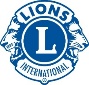 Vabimo vse ljudi dobre volje, ljubitelje kolesarjenja in rekreacije, člane različnih klubov in društev, da se nam skupaj s sorodniki, prijatelji ali sodelavci pridružijo na tej poti. Zbrana sredstva bo Lions klub Idrija namenil Medobčinskemu društvu slepih in slabovidnih Nova Gorica za izvajanje programa »Pomoč slepim in slabovidnim pri premagovanju gibalnih in komunikacijskih ovir«.Pridružite se nam v čim večjem številu ter pokažite svoje veliko človeško in kolesarsko srce!Kolesarski zdravo!        LIONS KLUB IDRIJA                                                                MEDOBČINSKO DRUŠTVO SLEPIH              Predsednica                                                                            IN SLABOVIDNIH NOVA GORICA           Julijana Mlakar                                                                                         Predsednik                                                                                                                                 Igor Miljavec